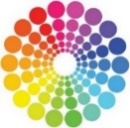 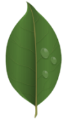 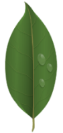 Supported by Diocese of Kerry Justice, Peace & Integrity of Creation CommitteeEVENING SEMINARwithDonal Dorr DDonPope Francis’ New Earth EncyclicalLAUDATO SI (PRAISE BE)On Care for Our Common HomeMonday 28th Sept. 2015 (6.00 -10.00 pm)inJohn Paul II Pastoral Centre, Rock Rd., KillarneyChairperson: Sr. Frances Day,I. J. S.The Seminar will involve three talks on (1) the ecological spirituality of the encyclical, (2) the ecological problems it explores, and (3) the practical actions it proposes. There will be time for questions, discussions and sharing of experiences.Fr. Donal Dorr DD is a theologian and missionary priest who has served as a consultor to the Pontifical Council for Justice and Peace. He is the author of many books, including Option for the Poor and for the Earth: Catholic Social Teaching and the award-winning Spirituality and Justice.Tea, Coffee, etc. provided by Diocese of Kerry Justice, Peace & Integrity of Creation CommitteeRegistration essential, not later than Tues. 22nd Sept.		Phone or E-mail or Post: JP II Pastoral Centre, Rock Rd., Killarney	Phone: Phone 064-6632644		e-mail: pastoralcentre@dioceseofkerry.ie